             КАРАР                                                                            ПОСТАНОВЛЕНИЕ17 июнь  2014 йыл                      № 8                         17 июня  2014 года	О внесении изменений в постановление администрации сельского поселения Акъюловский сельсовет муниципального района Хайбуллинский район Республики Башкортостан от 24 декабря 2013 года № 24 «О порядкеадминистрирования доходов бюджета сельского поселения Акъюловскийсельсовет муниципального района Хайбуллинский район РеспубликиБашкортостан на 2014 год »В целях своевременного перечисления безвозмездных поступлений в бюджет    сельского    поселения,    Администрация    сельского    поселения Акъюловский  сельсовет    муниципального    района    Хайбуллинский    район Республики Башкортостан постановляет:1. Внести изменение в постановление Администрации сельского поселения Акъюловский сельсовет муниципального района Хайбуллинский район Республики Башкортостан от 24 декабря 2013 года № 24 «О порядке администрирования доходов бюджета сельского поселения Акъюловский сельсовет муниципального района Хайбуллинский район Республики Башкортостан на 2014 год»:1.1. в пункте 2. подпункте «б»:дополнить код бюджетной классификации     Глава сельского поселения    Акъюловский сельсовет    муниципального района	    Хайбуллинский районРеспублики Башкортостан                                                  И.Р.Казакбаев                                            791 2 02 02102 10 0007 151Субсидии бюджетам поселений на закупку автотранспортных средств и коммунальной техники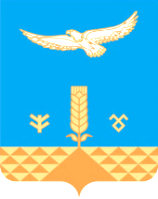 